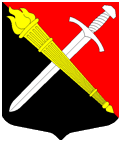 АДМИНИСТРАЦИЯМуниципальное образование Тельмановское сельское поселение Тосненского района Ленинградской областиП О С Т А Н О В Л Е Н И Е«08» декабря  2020 г.                                                                            № 227С целью приведения муниципального нормативного акта в соответствие действующему законодательству, руководствуясь положениями Бюджетного Кодекса Российской Федерации от 31.07.1998 № 145-ФЗ и Федерального закона от 05.04.2013 № 44-ФЗ "О контрактной системе в сфере закупок товаров, работ, услуг для обеспечения государственных и муниципальных нужд", администрация муниципального образования Тельмановское сельское поселение Тосненского района Ленинградской областиПОСТАНОВЛЯЕТ:1. Внести в порядок осуществления полномочий по внутреннему муниципальному финансовому контролю и контролю в сфере закупок товаров, работ, услуг для обеспечения муниципальных нужд муниципального образования Тельмановское сельское поселение Тосненского района Ленинградской области, утвержденный постановлением администрации муниципального образования Тельмановское сельское поселение Тосненского района Ленинградской области от 31.12.2013 г. № 307 (далее – Порядок) следующие изменения:Дополнить п. 6. Порядка подпунктами следующего содержания:«в) контроль за соблюдением положений правовых актов, регулирующих бюджетные правоотношения, в том числе устанавливающих требования к бухгалтерскому учету и составлению и представлению бухгалтерской (финансовой) отчетности государственных (муниципальных) учреждений;г) контроль за соблюдением положений правовых актов, обусловливающих публичные нормативные обязательства и обязательства по иным выплатам физическим лицам из бюджетов бюджетной системы Российской Федерации, а также за соблюдением условий договоров (соглашений) о предоставлении средств из соответствующего бюджета, государственных (муниципальных) контрактов;д) контроль за соблюдением условий договоров (соглашений), заключенных в целях исполнения договоров (соглашений) о предоставлении средств из бюджета, а также в случаях, предусмотренных настоящим Кодексом, условий договоров (соглашений), заключенных в целях исполнения государственных (муниципальных) контрактов;е) контроль за достоверностью отчетов о результатах предоставления и (или) использования бюджетных средств (средств, предоставленных из бюджета), в том числе отчетов о реализации государственных (муниципальных) программ, отчетов об исполнении государственных (муниципальных) заданий, отчетов о достижении значений показателей результативности предоставления средств из бюджета;»2. Дополнить пункт 40 Порядка абзацем следующего содержания: «В случае неустранения бюджетного нарушения, указанного в представлении, орган внутреннего государственного (муниципального) финансового контроля направляет в срок, не превышающий 30 календарных дней со дня окончания срока исполнения представления, уведомление о применении бюджетных мер принуждения финансовому органу (органу управления государственным внебюджетным фондом), а копию такого уведомления - участнику бюджетного процесса, в отношении которого проводилась проверка (ревизия).»2. Опубликовать данное постановление:- на официальном сайте МО Тельмановское СП, размещенном в информационно-телекоммуникационной сети «интернет» по адресу: www.telmana.info.3. Настоящее постановление вступает в силу после его официального опубликования.4. Контроль за исполнением настоящего постановления возложить на заместителя главы администрации О.А. Крюкову.И.о. главы администрации                                                           А.В. Лапшин                                               О внесении изменений в Порядок осуществления полномочий по внутреннему муниципальному финансовому контролю и контролю в сфере закупок товаров, работ, услуг для обеспечения муниципальных нужд муниципального образования Тельмановское сельское поселение Тосненского района Ленинградской области, утвержденный постановлением администрации муниципального образования Тельмановское сельское поселение Тосненского района Ленинградской области от 31.12.2013 г. № 307